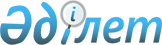 О районном бюджете Карасуского района на 2018-2020 годы
					
			С истёкшим сроком
			
			
		
					Решение маслихата Карасуского района Костанайской области от 15 декабря 2017 года № 174. Зарегистрировано Департаментом юстиции Костанайской области 4 января 2018 года № 7444. Прекращено действие в связи с истечением срока
      В соответствии с подпунктом 1) пункта 1 статьи 6 Закона Республики Казахстан от 23 января 2001 года "О местном государственном управлении и самоуправлении в Республике Казахстан" Карасуский районный маслихат РЕШИЛ:
      1. Утвердить районный бюджет Карасуского района на 2018-2020 годы согласно приложениям 1, 2 и 3 соответственно, в том числе на 2018 год в следующих объемах:
      1) доходы – 4 461 188,6 тысяч тенге, в том числе по:
      налоговым поступлениям – 1 015 431,0 тысяча тенге;
      неналоговым поступлениям – 7 278,0 тысяч тенге;
      поступлениям от продажи основного капитала – 10 264,0 тысячи тенге;
      поступлениям трансфертов – 3 428 215,6 тысяч тенге;
      2) затраты – 4 487 910,2 тысяч тенге;
      3) чистое бюджетное кредитование – 38 367,5 тысяч тенге, в том числе:
      бюджетные кредиты – 53 629,5 тысяч тенге;
      погашение бюджетных кредитов – 15 262,0 тысячи тенге;
      4) сальдо по операциям с финансовыми активами – 0,0 тенге, в том числе:
      приобретение финансовых активов – 0,0 тенге;
      5) дефицит (профицит) бюджета – - 65 089,1 тысяч тенге;
      6) финансирование дефицита (использование профицита) бюджета – 65 089,1 тысяч тенге.
      Сноска. Пункт 1 – в редакции решения маслихата Карасуского района Костанайской области от 29.11.2018 № 272 (вводится в действие с 01.01.2018).


      2. Учесть, что в бюджете района на 2018 год предусмотрен объем субвенции, передаваемой из областного бюджета в сумме 2 744 547,0 тысяч тенге.
      2-1. Учесть, что в бюджете района на 2018 год предусмотрен целевой текущий трансферт на компенсацию потерь доходов района, связанных с ожидаемым невыполнением доходной части в сумме 95000,0 тысяч тенге.
      Сноска. Решение дополнено пунктом 2-1 в соответствии с решением маслихата Карасуского района Костанайской области от 29.11.2018 № 272 (вводится в действие с 01.01.2018)


      3. Установить объемы бюджетных субвенций, передаваемых из районного бюджета в бюджеты сел, сельского округа:
      1) Бюджетные субвенции передаваемые из районного бюджета в бюджеты сел, сельского округа на 2018 год в сумме 171 321,0 тысяч тенге, в том числе:
      Железнодорожный сельский округ - 14 452,0 тысячи тенге;
      село Карасу - 95 650,0 тысяч тенге;
      село Октябрьское - 61 219,0 тысяч тенге.
      2) Бюджетные субвенции передаваемые из районного бюджета в бюджеты сел, сельского округа на 2019 год в сумме 231 887,0 тысяч тенге, в том числе:
      Железнодорожный сельский округ - 10 907,0 тысяч тенге;
      село Карасу - 157 109,0 тысяч тенге;
      село Октябрьское - 63 871,0 тысяча тенге.
      3) Бюджетные субвенции передаваемые из районного бюджета в бюджеты сел, сельского округа на 2020 год в сумме 241 053,0 тысяч тенге, в том числе:
      Железнодорожный сельский округ - 11 346,0 тысяч тенге;
      село Карасу - 163 187,0 тысяч тенге;
      село Октябрьское - 66 520,0 тысяч тенге.
      4. Учесть, что в бюджете района на 2018 год предусмотрено поступление целевых текущих трансфертов из республиканского бюджета, в том числе на:
      1) исключен решением маслихата Карасуского района Костанайской области от 06.06.2018 № 238 (вводится в действие с 01.01.2018);


      2) доплату учителям за замещение на период обучения основного сотрудника;
      3)  исключен решением маслихата Карасуского района Костанайской области от 06.06.2018 № 238 (вводится в действие с 01.01.2018);


      4) выплату государственной адресной социальной помощи на 2018 год;
      5) увеличение норм обеспечения инвалидов обязательными гигиеническими средствами;
      6) расширение Перечня технических вспомогательных (компенсаторных) средств;
      7) внедрение консультантов по социальной работе и ассистентов в центрах занятости населения на 2018 год;
      8) развитие рынка труда на 2018 год;
      9) реконструкцию разводящих сетей водопровода села Челгаши;
      10) доплата за квалификацию педагогического мастерства учителям, прошедшим национальный квалификационный тест и реализующим образовательные программы начального, основного и общесреднего образования на 2018 год;
      11) средний ремонт участка на 0-7 километре автомобильной дороги районного значения (подъезд к селу Жамбыл).
      Сноска. Пункт 4 с изменениями, внесенными решением маслихата Карасуского района Костанайской области от 06.06.2018 № 238 (вводится в действие с 01.01.2018).


      5. Предусмотреть в бюджете района на 2018 год поступление средств из республиканского бюджета, бюджетных кредитов местным исполнительным органам для реализации мер социальной поддержки специалистов.
      6. Предусмотреть в бюджете района на 2018 год целевые текущие трансферты и трансферты на развитие из областного бюджета, в том числе на:
      1) создание цифровой образовательной инфраструктуры;
      2) краткосрочное профессиональное обучение рабочих кадров по востребованным на рынке труда профессиям и навыкам, включая обучение в мобильных центрах, в рамках Программы развития продуктивной занятости и массового предпринимательства на 2017-2021 годы;
      3) возмещение расходов по найму (аренде) жилья для переселенцев и оралманов в рамках Программы развития продуктивной занятости и массового предпринимательства на 2017-2021 годы;
      4) проведение ветеринарных мероприятий по энзоотическим болезням животных;
      5) утилизацию биологических отходов с использованием инсинераторов;
      6) строительство общеобразовательной средней школы с государственным языком обучения на 320 мест в селе Карасу Карасуского района Костанайской области;
      7) реконструкцию разводящих сетей водопровода села Челгаши;
      8) установление и пропашку административных границ;
      9) исключен решением маслихата Карасуского района Костанайской области от 13.02.2018 № 202 (вводится в действие с 01.01.2018);

      10) исключен решением маслихата Карасуского района Костанайской области от 13.02.2018 № 202 (вводится в действие с 01.01.2018);


      11) средний ремонт искусственных сооружений на участке автомобильной дороги районного значения "Карасу-Новоселовка-Новопавловка" 70 километров;
      12) средний ремонт улиц села Карасу;
      13) средний ремонт участка на 0-7 километре автомобильной дороги районного значения (подъезд к селу Жамбыл);
      14) подключение организаций образования к высокоскоростному интернету;
      15) приобретение учебников по обновленному содержанию;
      16) доплата учителям организаций образования, реализующим учебные программы начального, основного и общего среднего образования по обновленному содержанию и возмещение сумм, выплаченных по данному направлению расходов за счет средств местных бюджетов на 2018 год;
      17) аутсорсинг услуг в сфере занятости населения частным агентствам занятости в рамках Программы развития продуктивной занятости и массового предпринимательства на 2017-2021 годы;
      18) проведение противоэпизоотических мероприятий против нодулярного дерматита крупного рогатого скота;
      19) заработная плата педагогам дополнительного образования IT классов;
      20) оплата коммунальных услуг организаций образования.
      Сноска. Пункт 6 с изменениями, внесенными решениями маслихата Карасуского района Костанайской области от 13.02.2018 № 202 (вводится в действие с 01.01.2018); от 11.05.2018 № 230 (вводится в действие с 01.01.2018); от 06.06.2018 № 238 (вводится в действие с 01.01.2018); от 28.08.2018 № 264 (вводится в действие с 01.01.2018).


      7. Утвердить резерв местного исполнительного органа Карасуского района на 2018 год в сумме 33000,0 тысяч тенге, в том числе:
      на неотложные затраты в сумме 33000,0 тысяч тенге.
      Сноска. Пункт 7 – в редакции решения маслихата Карасуского района Костанайской области от 29.11.2018 № 272 (вводится в действие с 01.01.2018).


      7-1. Предусмотреть в районном бюджете на 2018 год возврат неиспользованных (недоиспользованных) в 2017 году целевых трансфертов в сумме 2830,4 тысячи тенге.
      Сноска. Решение дополнено пунктом 7-1 в соответствии с решением маслихата Карасуского района Костанайской области от 13.02.2018 № 202 (вводится в действие с 01.01.2018).


      8. Утвердить перечень бюджетных программ сел и сельских округов на 2018 - 2020 годы, согласно приложению 4.
      9. Утвердить перечень бюджетных программ, не подлежащих секвестру в процессе исполнения районного бюджета на 2018 год, согласно приложению 5.
      10. Утвердить распределение трансфертов органам местного самоуправления сел и сельских округов Карасуского района на 2018-2020 годы, согласно приложению 6.
      11. Настоящее решение вводится в действие с 1 января 2018 года.
      "СОГЛАСОВАНО"
      Руководитель государственного
      учреждения "Отдел экономики
      и бюджетного планирования
      акимата Карасуского района"
      _______________ Р.Нургалиев
      15 декабря 2017 года Районный бюджет на 2018 год
      Сноска. Приложение 1 – в редакции решения маслихата Карасуского района Костанайской области от 29.11.2018 № 272 (вводится в действие с 01.01.2018). Районный бюджет на 2019 год
      Сноска. Приложение 2 – в редакции решения маслихата Карасуского района Костанайской области от 06.06.2018 № 238 (вводится в действие с 01.01.2018). Районный бюджет на 2020 год Перечень бюджетных программ сел и сельских округов на 2018 -2020 годы
      Сноска. Приложение 4 – в редакции решения маслихата Карасуского района Костанайской области от 29.11.2018 № 272 (вводится в действие с 01.01.2018). Перечень местных бюджетных программ, не подлежащих секвестру в процессе исполнения районного бюджета на 2018 год Распределение трансфертов органам местного самоуправления сел и сельских округов Карасуского района на 2018-2020 годы
					© 2012. РГП на ПХВ «Институт законодательства и правовой информации Республики Казахстан» Министерства юстиции Республики Казахстан
				
      Председатель сессии

В. Журжа

      СекретарьКарасуского

      районного маслихата

С. Казиев
Приложение № 1
к решению маслихата
от 15 декабря 2017 года № 174
Категория
Категория
Категория
Категория
Категория
Сумма, тысяч тенге
Класс
Класс
Класс
Класс
Сумма, тысяч тенге
Подкласс
Подкласс
Подкласс
Сумма, тысяч тенге
Наименование
Наименование
Сумма, тысяч тенге
I. Доходы
I. Доходы
4461188,6
1
Налоговые поступления
Налоговые поступления
1015431,0
1
01
Подоходный налог
Подоходный налог
410130,0
1
01
2
Индивидуальный подоходный налог
Индивидуальный подоходный налог
410130,0
1
03
Социальный налог 
Социальный налог 
277536,0
1
03
1
Социальный налог
Социальный налог
277536,0
1
04
Налоги на собственность
Налоги на собственность
205437,0
1
04
1
Налоги на имущество
Налоги на имущество
132700,0
1
04
3
Земельный налог
Земельный налог
6340,0
1
04
4
Налог на транспортные средства
Налог на транспортные средства
42297,0
1
04
5
Единый земельный налог
Единый земельный налог
24100,0
1
05
Внутренние налоги на товары, работы и услуги
Внутренние налоги на товары, работы и услуги
118135,0
1
05
2
Акцизы
Акцизы
2292,0
1
05
3
Поступления за использование природных и других ресурсов
Поступления за использование природных и других ресурсов
104616,0
1
05
4
Сборы за ведение предпринимательской и профессиональной деятельности
Сборы за ведение предпринимательской и профессиональной деятельности
11111,0
1
05
5
Налог на игорный бизнес
Налог на игорный бизнес
116,0
1
07
Прочие налоги
Прочие налоги
1123,0
1
07
1
Прочие налоги
Прочие налоги
1123,0
1
08
Обязательные платежи, взимаемые за совершение юридически значимых действий и (или) выдачу документов уполномоченными на то государственными органами или должностными лицами
Обязательные платежи, взимаемые за совершение юридически значимых действий и (или) выдачу документов уполномоченными на то государственными органами или должностными лицами
3070,0
1
08
1
Государственная пошлина
Государственная пошлина
3070,0
2
Неналоговые поступления
Неналоговые поступления
7278,0
2
01
Доходы от государственной собственности
Доходы от государственной собственности
264,0
2
01
5
Доходы от аренды имущества, находящегося в государственной собственности
Доходы от аренды имущества, находящегося в государственной собственности
264,0
2
04
Штрафы, пени, санкции, взыскания, налагаемые государственными учреждениями, финансируемыми из государственного бюджета, а также содержащимися и финансируемыми из бюджета (сметы расходов) Национального Банка Республики Казахстан
Штрафы, пени, санкции, взыскания, налагаемые государственными учреждениями, финансируемыми из государственного бюджета, а также содержащимися и финансируемыми из бюджета (сметы расходов) Национального Банка Республики Казахстан
1957,0
2
04
1
Штрафы, пени, санкции, взыскания, налагаемые государственными учреждениями, финансируемыми из государственного бюджета, а также содержащимися и финансируемыми из бюджета (сметы расходов) Национального Банка Республики Казахстан, за исключением поступлений от организаций нефтяного сектора и в Фонд компенсации потерпевшим
Штрафы, пени, санкции, взыскания, налагаемые государственными учреждениями, финансируемыми из государственного бюджета, а также содержащимися и финансируемыми из бюджета (сметы расходов) Национального Банка Республики Казахстан, за исключением поступлений от организаций нефтяного сектора и в Фонд компенсации потерпевшим
1957,0
2
06
Прочие неналоговые поступления
Прочие неналоговые поступления
5057,0
2
06
1
Прочие неналоговые поступления
Прочие неналоговые поступления
5057,0
3
Поступления от продажи основного капитала
Поступления от продажи основного капитала
10264,0
3
01
Продажа государственного имущества, закрепленного за государственными учреждениями
Продажа государственного имущества, закрепленного за государственными учреждениями
2993,0
3
01
1
Продажа государственного имущества, закрепленного за государственными учреждениями
Продажа государственного имущества, закрепленного за государственными учреждениями
2993,0
3
03
Продажа земли и нематериальных активов
Продажа земли и нематериальных активов
7271,0
3
03
1
Продажа земли
Продажа земли
7271,0
4
Поступления трансфертов
Поступления трансфертов
3428215,6
4
02
Трансферты из вышестоящих органов государственного управления
Трансферты из вышестоящих органов государственного управления
3428215,6
4
02
2
Трансферты из областного бюджета
Трансферты из областного бюджета
3428215,6
Функциональная группа
Функциональная группа
Функциональная группа
Функциональная группа
Функциональная группа
Сумма, тысяч тенге
Функциональная подгруппа
Функциональная подгруппа
Функциональная подгруппа
Функциональная подгруппа
Сумма, тысяч тенге
Администратор бюджетных программ
Администратор бюджетных программ
Администратор бюджетных программ
Сумма, тысяч тенге
Программа
Программа
Сумма, тысяч тенге
Наименование
Сумма, тысяч тенге
II. Затраты
4487910,2
01
Государственные услуги общего характера
583489,1
1
Представительные, исполнительные и другие органы, выполняющие общие функции государственного управления
274823,6
112
Аппарат маслихата района (города областного значения)
17231,9
001
Услуги по обеспечению деятельности маслихата района (города областного значения)
17231,9
122
Аппарат акима района (города областного значения)
90991,1
001
Услуги по обеспечению деятельности акима района (города областного значения)
90991,1
123
Аппарат акима района в городе, города районного значения, поселка, села, сельского округа
166600,6
001
Услуги по обеспечению деятельности акима района в городе, города районного значения, поселка, села, сельского округа
159276,2
022
Капитальные расходы государственного органа
7324,4
2
Финансовая деятельность
20089,9
452
Отдел финансов района (города областного значения)
20089,9
001
Услуги по реализации государственной политики в области исполнения бюджета и управления коммунальной собственностью района (города областного значения)
17215,7
003
Проведение оценки имущества в целях налогообложения
818,8
010
Приватизация, управление коммунальным имуществом, постприватизационная деятельность и регулирование споров, связанных с этим
1598,0
018
Капитальные расходы государственного органа
457,4
5
Планирование и статистическая деятельность
14840,5
453
Отдел экономики и бюджетного планирования района (города областного значения)
14840,5
001
Услуги по реализации государственной политики в области формирования и развития экономической политики, системы государственного планирования
14651,5
004
Капитальные расходы государственного органа
189,0
9
Прочие государственные услуги общего характера
273735,1
458
Отдел жилищно-коммунального хозяйства, пассажирского транспорта и автомобильных дорог района (города областного значения)
273735,1
001
Услуги по реализации государственной политики на местном уровне в области жилищно-коммунального хозяйства, пассажирского транспорта и автомобильных дорог
22106,5
013
Капитальные расходы государственного органа
3774,4
067
Капитальные расходы подведомственных государственных учреждений и организаций
14690,3
113
Целевые текущие трансферты из местных бюджетов
233163,9
02
Оборона
8004,4
1
Военные нужды
6044,3
122
Аппарат акима района (города областного значения)
6044,3
005
Мероприятия в рамках исполнения всеобщей воинской обязанности
6044,3
2
Организация работы по чрезвычайным ситуациям
1960,1
122
Аппарат акима района (города областного значения)
1960,1
006
Предупреждение и ликвидация чрезвычайных ситуаций масштаба района (города областного значения)
1960,1
04
Образование
2067847,8
1
Дошкольное воспитание и обучение
98065,2
464
Отдел образования района (города областного значения)
98065,2
009
Обеспечение деятельности организаций дошкольного воспитания и обучения
34032,7
040
Реализация государственного образовательного заказа в дошкольных организациях образования
64032,5
2
Начальное, основное среднее и общее среднее образование
1897458,1
464
Отдел образования района (города областного значения)
1828706,9
003
Общеобразовательное обучение
1762870,0
006
Дополнительное образование для детей
65836,9
465
Отдел физической культуры и спорта района (города областного значения)
52203,5
017
Дополнительное образование для детей и юношества по спорту
52203,5
466
Отдел архитектуры, градостроительства и строительства района (города областного значения)
16547,7
021
Строительство и реконструкция объектов начального, основного среднего и общего среднего образования
16547,7
9
Прочие услуги в области образования
72324,5
464
Отдел образования района (города областного значения)
72324,5
001
Услуги по реализации государственной политики на местном уровне в области образования 
13025,1
005
Приобретение и доставка учебников, учебно-методических комплексов для государственных учреждений образования района (города областного значения)
33823,7
015
Ежемесячные выплаты денежных средств опекунам (попечителям) на содержание ребенка-сироты (детей-сирот), и ребенка (детей), оставшегося без попечения родителей
12982,1
067
Капитальные расходы подведомственных государственных учреждений и организаций
12493,6
06
Социальная помощь и социальное обеспечение 
141362,1
1
Социальное обеспечение
29204,2
451
Отдел занятости и социальных программ района (города областного значения)
20353,0
005
Государственная адресная социальная помощь
20353,0
464
Отдел образования района (города областного значения)
8851,2
030
Содержание ребенка (детей), переданного патронатным воспитателям
8851,2
2
Социальная помощь
83652,7
451
Отдел занятости и социальных программ района (города областного значения)
83652,7
002
Программа занятости
40408,0
006
Оказание жилищной помощи
37,2
007
Социальная помощь отдельным категориям нуждающихся граждан по решениям местных представительных органов
9650,0
010
Материальное обеспечение детей - инвалидов, воспитывающихся и обучающихся на дому
1399,5
014
Оказание социальной помощи нуждающимся гражданам на дому
8323,0
017
Обеспечение нуждающихся инвалидов обязательными гигиеническими средствами и предоставление услуг специалистами жестового языка, индивидуальными помощниками в соответствии с индивидуальной программой реабилитации инвалида
4504,0
023
Обеспечение деятельности центров занятости населения
19331,0
9
Прочие услуги в области социальной помощи и социального обеспечения
28505,2
451
Отдел занятости и социальных программ района (города областного значения)
28505,2
001
Услуги по реализации государственной политики на местном уровне в области обеспечения занятости и реализации социальных программ для населения
24512,2
011
Оплата услуг по зачислению, выплате и доставке пособий и других социальных выплат
480,0
050
Реализация Плана мероприятий по обеспечению прав и улучшению качества жизни инвалидов в Республике Казахстан на 2012 – 2018 годы
3513,0
07
Жилищно-коммунальное хозяйство
642270,5
1
Жилищное хозяйство
2680,7
458
Отдел жилищно-коммунального хозяйства, пассажирского транспорта и автомобильных дорог района (города областного значения)
1000,0
003
Организация сохранения государственного жилищного фонда
1000,0
466
Отдел архитектуры, градостроительства и строительства района (города областного значения)
1680,7
003
Проектирование и (или) строительство, реконструкция жилья коммунального жилищного фонда
1680,7
2
Коммунальное хозяйство
633703,3
458
Отдел жилищно-коммунального хозяйства, пассажирского транспорта и автомобильных дорог района (города областного значения)
11860,0
058
Развитие системы водоснабжения и водоотведения в сельских населенных пунктах
11860,0
466
Отдел архитектуры, градостроительства и строительства района (города областного значения)
621843,3
058
Развитие системы водоснабжения и водоотведения в сельских населенных пунктах
621843,3
3
Благоустройство населенных пунктов
5886,5
123
Аппарат акима района в городе, города районного значения, поселка, села, сельского округа
5886,5
008
Освещение улиц населенных пунктов
5886,5
08
Культура, спорт, туризм и информационное пространство
247205,0
1
Деятельность в области культуры
94573,4
455
Отдел культуры и развития языков района (города областного значения)
94573,4
003
Поддержка культурно-досуговой работы
94573,4
2
Спорт
45205,3
465
Отдел физической культуры и спорта района (города областного значения)
45204,3
001
Услуги по реализации государственной политики на местном уровне в сфере физической культуры и спорта
8563,3
005
Развитие массового спорта и национальных видов спорта 
24064,0
006
Проведение спортивных соревнований на районном (города областного значения) уровне
1617,0
007
Подготовка и участие членов сборных команд района (города областного значения) по различным видам спорта на областных спортивных соревнованиях
10960,0
466
Отдел архитектуры, градостроительства и строительства района (города областного значения)
1,0
008
Развитие объектов спорта
1,0
3
Информационное пространство
72297,6
455
Отдел культуры и развития языков района (города областного значения)
67083,2
006
Функционирование районных (городских) библиотек
60027,7
007
Развитие государственного языка и других языков народа Казахстана
7055,5
456
Отдел внутренней политики района (города областного значения)
5214,4
002
Услуги по проведению государственной информационной политики 
5214,4
9
Прочие услуги по организации культуры, спорта, туризма и информационного пространства
35128,7
455
Отдел культуры и развития языков района (города областного значения)
14458,5
001
Услуги по реализации государственной политики на местном уровне в области развития языков и культуры
8253,2
032
Капитальные расходы подведомственных государственных учреждений и организаций
6205,3
456
Отдел внутренней политики района (города областного значения)
20670,2
001
Услуги по реализации государственной политики на местном уровне в области информации, укрепления государственности и формирования социального оптимизма граждан
12614,9
003
Реализация мероприятий в сфере молодежной политики
8055,3
10
Сельское, водное, лесное, рыбное хозяйство, особо охраняемые природные территории, охрана окружающей среды и животного мира, земельные отношения
143119,0
1
Сельское хозяйство
107822,7
462
Отдел сельского хозяйства района (города областного значения)
29298,0
001
Услуги по реализации государственной политики на местном уровне в сфере сельского хозяйства
25381,1
006
Капитальные расходы государственного органа
3916,9
473
Отдел ветеринарии района (города областного значения)
78524,7
001
Услуги по реализации государственной политики на местном уровне в сфере ветеринарии
16924,9
007
Организация отлова и уничтожения бродячих собак и кошек
2680,0
009
Проведение ветеринарных мероприятий по энзоотическим болезням животных
5187,0
011
Проведение противоэпизоотических мероприятий
53059,8
047
Возмещение владельцам стоимости обезвреженных (обеззараженных) и переработанных без изъятия животных, продукции и сырья животного происхождения, представляющих опасность для здоровья животных и человека
673,0
6
Земельные отношения
22523,3
463
Отдел земельных отношений района (города областного значения)
22523,3
001
Услуги по реализации государственной политики в области регулирования земельных отношений на территории района (города областного значения)
15866,3
006
Землеустройство, проводимое при установлении границ районов, городов областного значения, районного значения, сельских округов, поселков, сел
6088,0
007
Капитальные расходы государственного органа
569,0
9
Прочие услуги в области сельского, водного, лесного, рыбного хозяйства, охраны окружающей среды и земельных отношений
12773,0
453
Отдел экономики и бюджетного планирования района (города областного значения)
12773,0
099
Реализация мер по оказанию социальной поддержки специалистов
12773,0
11
Промышленность, архитектурная, градостроительная и строительная деятельность
13440,8
2
Архитектурная, градостроительная и строительная деятельность
13440,8
466
Отдел архитектуры, градостроительства и строительства района (города областного значения)
13440,8
001
Услуги по реализации государственной политики в области строительства, улучшения архитектурного облика городов, районов и населенных пунктов области и обеспечению рационального и эффективного градостроительного освоения территории района (города областного значения)
13241,8
015
Капитальные расходы государственного органа
199,0
12
Транспорт и коммуникации
299182,7
1
Автомобильный транспорт
299182,7
123
Аппарат акима района в городе, города районного значения, поселка, села, сельского округа
3590,0
013
Обеспечение функционирования автомобильных дорог в городах районного значения, поселках, селах, сельских округах
3590,0
458
Отдел жилищно-коммунального хозяйства, пассажирского транспорта и автомобильных дорог района (города областного значения)
295592,7
022
Развитие транспортной инфраструктуры
240,0
023
Обеспечение функционирования автомобильных дорог
39246,0
045
Капитальный и средний ремонт автомобильных дорог районного значения и улиц населенных пунктов
18666,7
051
Реализация приоритетных проектов транспортной инфраструктуры
237440,0
13
Прочие
42132,4
3
Поддержка предпринимательской деятельности и защита конкуренции
9132,4
469
Отдел предпринимательства района (города областного значения)
9132,4
001
Услуги по реализации государственной политики на местном уровне в области развития предпринимательства
9132,4
9
Прочие
33000,0
452
Отдел финансов района (города областного значения)
33000,0
012
Резерв местного исполнительного органа района (города областного значения)
33000,0
14
Обслуживание долга
21,6
1
Обслуживание долга
21,6
452
Отдел финансов района (города областного значения)
21,6
013
Обслуживание долга местных исполнительных органов по выплате вознаграждений и иных платежей по займам из областного бюджета
21,6
15
Трансферты
299834,8
1
Трансферты
299834,8
452
Отдел финансов района (города областного значения)
299834,8
006
Возврат неиспользованных (недоиспользованных) целевых трансфертов
2830,4
024
Целевые текущие трансферты из нижестоящего бюджета на компенсацию потерь вышестоящего бюджета в связи с изменением законодательства
118562,0
038
Субвенции
171321,0
051
Трансферты органам местного самоуправления
7121,4
III. Чистое бюджетное кредитование
38367,5
Бюджетные кредиты
53629,5
10
Сельское, водное, лесное, рыбное хозяйство, особо охраняемые природные территории, охрана окружающей среды и животного мира, земельные отношения
53629,5
9
Прочие услуги в области сельского, водного, лесного, рыбного хозяйства, охраны окружающей среды и земельных отношений
53629,5
453
Отдел экономики и бюджетного планирования района (города областного значения)
53629,5
006
Бюджетные кредиты для реализации мер социальной поддержки специалистов 
53629,5
5
Погашение бюджетных кредитов
15262,0
01
Погашение бюджетных кредитов
15262,0
1
Погашение бюджетных кредитов, выданных из государственного бюджета
15262,0
13
Погашение бюджетных кредитов, выданных из местного бюджета физическим лицам
15262,0
V. Дефицит (профицит) бюджета 
-65089,1
VI. Финансирование дефицита (использование профицита) бюджета
65089,1
7
Поступления займов
53629,5
01
Внутренние государственные займы
53629,5
2
Договоры займа
53629,5
03
Займы, получаемые местным исполнительным органом района (города областного значения)
53629,5
16
Погашение займов 
15262,0
1
Погашение займов
15262,0
452
Отдел финансов района (города областного значения)
15262,0
008
Погашение долга местного исполнительного органа перед вышестоящим бюджетом
15262,0
Движение остатков бюджетных средств
26721,6
8
Используемые остатки бюджетных средств
26721,6
01
Остатки бюджетных средств
26721,6
1
Свободные остатки бюджетных средств
26721,6Приложение № 2
к решению маслихата
от 15 декабря 2017 года № 174
Категория
Категория
Категория
Категория
Сумма, тысяч тенге
Класс
Класс
Класс
Сумма, тысяч тенге
Подкласс
Подкласс
Сумма, тысяч тенге
Наименование
Сумма, тысяч тенге
I. Доходы
3503751,0
1
Налоговые поступления
1070752,0
1
01
Подоходный налог
462092,0
1
01
2
Индивидуальный подоходный налог
462092,0
1
03
Социальный налог 
299973,0
1
03
1
Социальный налог
299973,0
1
04
Налоги на собственность
181785,0
1
04
1
Налоги на имущество
113568,0
1
04
3
Земельный налог
5011,0
1
04
4
Налог на транспортные средства
40086,0
1
04
5
Единый земельный налог
23120,0
1
05
Внутренние налоги на товары, работы и услуги
124042,0
1
05
2
Акцизы
2700,0
1
05
3
Поступления за использование природных и других ресурсов
112185,0
1
05
4
Сборы за ведение предпринимательской и профессиональной деятельности
8845,0
1
05
5
Налог на игорный бизнес
312,0
1
07
Прочие налоги
60,0
1
07
1
Прочие налоги
60,0
1
08
Обязательные платежи, взимаемые за совершение юридически значимых действий и (или) выдачу документов уполномоченными на то государственными органами или должностными лицами
2800,0
1
08
1
Государственная пошлина
2800,0
2
Неналоговые поступления
38355,0
2
01
Доходы от государственной собственности
355,0
2
01
5
Доходы от аренды имущества, находящегося в государственной собственности
355,0
2
06
Прочие неналоговые поступления
38000,0
2
06
1
Прочие неналоговые поступления
38000,0
3
Поступления от продажи основного капитала
59863,0
3
03
Продажа земли и нематериальных активов
59863,0
3
03
1
Продажа земли
59863,0
4
Поступления трансфертов
2334781,0
4
02
Трансферты из вышестоящих органов государственного управления
2334781,0
4
02
2
Трансферты из областного бюджета
2334781,0
Функциональная группа
Функциональная группа
Функциональная группа
Функциональная группа
Функциональная группа
Сумма, тысяч тенге
Функциональная подгруппа
Функциональная подгруппа
Функциональная подгруппа
Функциональная подгруппа
Сумма, тысяч тенге
Администратор бюджетных программ
Администратор бюджетных программ
Администратор бюджетных программ
Сумма, тысяч тенге
Программа
Программа
Сумма, тысяч тенге
Наименование
Сумма, тысяч тенге
II. Затраты
3503751,0
01
Государственные услуги общего характера
454835,0
1
Представительные, исполнительные и другие органы, выполняющие общие функции государственного управления
258485,0
112
Аппарат маслихата района (города областного значения)
17481,0
001
Услуги по обеспечению деятельности маслихата района (города областного значения)
17481,0
122
Аппарат акима района (города областного значения)
86032,0
001
Услуги по обеспечению деятельности акима района (города областного значения)
83502,0
003
Капитальные расходы государственного органа
2530,0
123
Аппарат акима района в городе, города районного значения, поселка, села, сельского округа
154972,0
001
Услуги по обеспечению деятельности акима района в городе, города районного значения, поселка, села, сельского округа
154972,0
2
Финансовая деятельность
19105,0
452
Отдел финансов района (города областного значения)
19105,0
001
Услуги по реализации государственной политики в области исполнения бюджета и управления коммунальной собственностью района (города областного значения)
17427,0
010
Приватизация, управление коммунальным имуществом, постприватизационная деятельность и регулирование споров, связанных с этим
1678,0
5
Планирование и статистическая деятельность
164797,0
453
Отдел экономики и бюджетного планирования района (города областного значения)
164797,0
001
Услуги по реализации государственной политики в области формирования и развития экономической политики, системы государственного планирования
15126,0
108
Разработка или корректировка, а также проведение необходимых экспертиз технико-экономических обоснований бюджетных инвестиционных проектов и конкурсных документаций проектов государственно-частного партнерства, концессионных проектов, консультативное сопровождение проектов государственно-частного партнерства и концессионных проектов
149671,0
9
Прочие государственные услуги общего характера
12448,0
458
Отдел жилищно-коммунального хозяйства, пассажирского транспорта и автомобильных дорог района (города областного значения)
12448,0
001
Услуги по реализации государственной политики на местном уровне в области жилищно-коммунального хозяйства, пассажирского транспорта и автомобильных дорог
12448,0
02
Оборона
7926,0
1
Военные нужды
5421,0
122
Аппарат акима района (города областного значения)
5421,0
005
Мероприятия в рамках исполнения всеобщей воинской обязанности
5421,0
2
Организация работы по чрезвычайным ситуациям
2505,0
122
Аппарат акима района (города областного значения)
2505,0
006
Предупреждение и ликвидация чрезвычайных ситуаций масштаба района (города областного значения)
2505,0
04
Образование
2192206,0
1
Дошкольное воспитание и обучение
98698,0
464
Отдел образования района (города областного значения)
98698,0
009
Обеспечение деятельности организаций дошкольного воспитания и обучения
33637,0
040
Реализация государственного образовательного заказа в дошкольных организациях образования
65061,0
2
Начальное, основное среднее и общее среднее образование
2034252,0
464
Отдел образования района (города областного значения)
1781733,0
003
Общеобразовательное обучение
1715411,0
006
Дополнительное образование для детей
66322,0
465
Отдел физической культуры и спорта района (города областного значения)
52519,0
017
Дополнительное образование для детей и юношества по спорту
52519,0
466
Отдел архитектуры, градостроительства и строительства района (города областного значения)
200000,0
021
Строительство и реконструкция объектов начального, основного среднего и общего среднего образования
200000,0
9
Прочие услуги в области образования
59256,0
464
Отдел образования района (города областного значения)
59256,0
001
Услуги по реализации государственной политики на местном уровне в области образования 
15826,0
005
Приобретение и доставка учебников, учебно-методических комплексов для государственных учреждений образования района (города областного значения)
25200,0
015
Ежемесячные выплаты денежных средств опекунам (попечителям) на содержание ребенка-сироты (детей-сирот), и ребенка (детей), оставшегося без попечения родителей
14030,0
067
Капитальные расходы подведомственных государственных учреждений и организаций
4200,0
06
Социальная помощь и социальное обеспечение 
132848,0
1
Социальное обеспечение
19876,0
451
Отдел занятости и социальных программ района (города областного значения)
12962,0
005
Государственная адресная социальная помощь
12962,0
464
Отдел образования района (города областного значения)
6914,0
030
Содержание ребенка (детей), переданного патронатным воспитателям
6914,0
2
Социальная помощь
88168,0
451
Отдел занятости и социальных программ района (города областного значения)
88168,0
002
Программа занятости
41853,0
006
Оказание жилищной помощи
133,0
007
Социальная помощь отдельным категориям нуждающихся граждан по решениям местных представительных органов
13713,0
010
Материальное обеспечение детей-инвалидов, воспитывающихся и обучающихся на дому
1515,0
014
Оказание социальной помощи нуждающимся гражданам на дому
10530,0
017
Обеспечение нуждающихся инвалидов обязательными гигиеническими средствами и предоставление услуг специалистами жестового языка, индивидуальными помощниками в соответствии с индивидуальной программой реабилитации инвалида
4203,0
023
Обеспечение деятельности центров занятости населения
16221,0
9
Прочие услуги в области социальной помощи и социального обеспечения
24804,0
451
Отдел занятости и социальных программ района (города областного значения)
24804,0
001
Услуги по реализации государственной политики на местном уровне в области обеспечения занятости и реализации социальных программ для населения
24436,0
011
Оплата услуг по зачислению, выплате и доставке пособий и других социальных выплат
368,0
07
Жилищно-коммунальное хозяйство
7900,0
1
Жилищное хозяйство
1050,0
458
Отдел жилищно-коммунального хозяйства, пассажирского транспорта и автомобильных дорог района (города областного значения)
1050,0
003
Организация сохранения государственного жилищного фонда
1050,0
3
Благоустройство населенных пунктов
6850,0
123
Аппарат акима района в городе, города районного значения, поселка, села, сельского округа
6850,0
008
Освещение улиц населенных пунктов
6850,0
08
Культура, спорт, туризм и информационное пространство
230230,0
1
Деятельность в области культуры
89318,0
455
Отдел культуры и развития языков района (города областного значения)
89318,0
003
Поддержка культурно-досуговой работы
89318,0
2
Спорт
34535,0
465
Отдел физической культуры и спорта района (города областного значения)
34535,0
001
Услуги по реализации государственной политики на местном уровне в сфере физической культуры и спорта
8227,0
005
Развитие массового спорта и национальных видов спорта 
15052,0
006
Проведение спортивных соревнований на районном (города областного значения) уровне
1698,0
007
Подготовка и участие членов сборных команд района (города областного значения) по различным видам спорта на областных спортивных соревнованиях
9558,0
3
Информационное пространство
73943,0
455
Отдел культуры и развития языков района (города областного значения)
69743,0
006
Функционирование районных (городских) библиотек
62579,0
007
Развитие государственного языка и других языков народа Казахстана
7164,0
456
Отдел внутренней политики района (города областного значения)
4200,0
002
Услуги по проведению государственной информационной политики 
4200,0
9
Прочие услуги по организации культуры, спорта, туризма и информационного пространства
32434,0
455
Отдел культуры и развития языков района (города областного значения)
10903,0
001
Услуги по реализации государственной политики на местном уровне в области развития языков и культуры
10903,0
456
Отдел внутренней политики района (города областного значения)
21531,0
001
Услуги по реализации государственной политики на местном уровне в области информации, укрепления государственности и формирования социального оптимизма граждан
13386,0
003
Реализация мероприятий в сфере молодежной политики
8145,0
10
Сельское, водное, лесное, рыбное хозяйство, особо охраняемые природные территории, охрана окружающей среды и животного мира, земельные отношения
128594,0
1
Сельское хозяйство
100249,0
462
Отдел сельского хозяйства района (города областного значения)
24707,0
001
Услуги по реализации государственной политики на местном уровне в сфере сельского хозяйства
24707,0
473
Отдел ветеринарии района (города областного значения)
75542,0
001
Услуги по реализации государственной политики на местном уровне в сфере ветеринарии
18454,0
007
Организация отлова и уничтожения бродячих собак и кошек
715,0
009
Проведение ветеринарных мероприятий по энзоотическим болезням животных
1773,0
011
Проведение противоэпизоотических мероприятий
50400,0
047
Возмещение владельцам стоимости обезвреженных (обеззараженных) и переработанных без изъятия животных, продукции и сырья животного происхождения, представляющих опасность для здоровья животных и человека
4200,0
6
Земельные отношения
14799,0
463
Отдел земельных отношений района (города областного значения)
14799,0
001
Услуги по реализации государственной политики в области регулирования земельных отношений на территории района (города областного значения)
14799,0
9
Прочие услуги в области сельского, водного, лесного, рыбного хозяйства, охраны окружающей среды и земельных отношений
13546,0
453
Отдел экономики и бюджетного планирования района (города областного значения)
13546,0
099
Реализация мер по оказанию социальной поддержки специалистов
13546,0
11
Промышленность, архитектурная, градостроительная и строительная деятельность
8662,0
2
Архитектурная, градостроительная и строительная деятельность
8662,0
466
Отдел архитектуры, градостроительства и строительства района (города областного значения)
8662,0
001
Услуги по реализации государственной политики в области строительства, улучшения архитектурного облика городов, районов и населенных пунктов области и обеспечению рационального и эффективного градостроительного освоения территории района (города областного значения)
8662,0
12
Транспорт и коммуникации
84657,0
1
Автомобильный транспорт
84657,0
458
Отдел жилищно-коммунального хозяйства, пассажирского транспорта и автомобильных дорог района (города областного значения)
84657,0
023
Обеспечение функционирования автомобильных дорог
14694,0
045
Капитальный и средний ремонт автомобильных дорог районного значения и улиц населенных пунктов
69963,0
13
Прочие
13270,0
3
Поддержка предпринимательской деятельности и защита конкуренции
7928,0
469
Отдел предпринимательства района (города областного значения)
7928,0
001
Услуги по реализации государственной политики на местном уровне в области развития предпринимательства
7928,0
9
Прочие
5342,0
452
Отдел финансов района (города областного значения)
5342,0
012
Резерв местного исполнительного органа района (города областного значения)
5342,0
15
Трансферты
242623,0
1
Трансферты
242623,0
452
Отдел финансов района (города областного значения)
242623,0
038
Субвенции
231887,0
051
Трансферты органам местного самоуправления
10736,0
III. Чистое бюджетное кредитование
-16025,0
5
Погашение бюджетных кредитов
16025,0
01
Погашение бюджетных кредитов
16025,0
1
Погашение бюджетных кредитов, выданных из государственного бюджета
16025,0
13
Погашение бюджетных кредитов, выданных из местного бюджета физическим лицам
16025,0
V. Дефицит (профицит) бюджета 
16025,0
VI. Финансирование дефицита (использование профицита) бюджета
-16025,0
16
Погашение займов 
16025,0
1
Погашение займов
16025,0
452
Отдел финансов района (города областного значения)
16025,0
008
Погашение долга местного исполнительного органа перед вышестоящим бюджетом
16025,0Приложение № 3
к решению маслихата
от 15 декабря 2017 года № 174
Категория
Категория
Категория
Категория
Категория
Сумма, тысяч тенге
Класс
Класс
Класс
Класс
Сумма, тысяч тенге
Подкласс
Подкласс
Подкласс
Сумма, тысяч тенге
Наименование
Наименование
Сумма, тысяч тенге
1
2
3
4
4
5
I. Доходы
I. Доходы
3479987,0
1
Налоговые поступления
Налоговые поступления
1071944,0
1
01
Подоходный налог
Подоходный налог
446692,0
1
01
2
Индивидуальный подоходный налог
Индивидуальный подоходный налог
446692,0
1
03
Социальный налог 
Социальный налог 
310472,0
1
03
1
Социальный налог
Социальный налог
310472,0
1
04
Налоги на собственность
Налоги на собственность
187826,0
1
04
1
Налоги на имущество
Налоги на имущество
117550,0
1
04
3
Земельный налог
Земельный налог
5011,0
1
04
4
Налог на транспортные средства
Налог на транспортные средства
42145,0
1
04
5
Единый земельный налог
Единый земельный налог
23120,0
1
05
Внутренние налоги на товары, работы и услуги
Внутренние налоги на товары, работы и услуги
124092,0
1
05
2
Акцизы
Акцизы
2750,0
1
05
3
Поступления за использование природных и других ресурсов
Поступления за использование природных и других ресурсов
112185,0
1
05
4
Сборы за ведение предпринимательской и профессиональной деятельности
Сборы за ведение предпринимательской и профессиональной деятельности
8845,0
1
05
5
Налог на игорный бизнес
Налог на игорный бизнес
312,0
1
07
Прочие налоги
Прочие налоги
62,0
1
07
1
Прочие налоги
Прочие налоги
62,0
1
08
Обязательные платежи, взимаемые за совершение юридически значимых действий и (или) выдачу документов уполномоченными на то государственными органами или должностными лицами
Обязательные платежи, взимаемые за совершение юридически значимых действий и (или) выдачу документов уполномоченными на то государственными органами или должностными лицами
2800,0
1
08
1
Государственная пошлина
Государственная пошлина
2800,0
2
Неналоговые поступления
Неналоговые поступления
38355,0
2
01
Доходы от государственной собственности
Доходы от государственной собственности
355,0
2
01
5
Доходы от аренды имущества, находящегося в государственной собственности
Доходы от аренды имущества, находящегося в государственной собственности
355,0
2
06
Прочие неналоговые поступления
Прочие неналоговые поступления
38000,0
2
06
1
Прочие неналоговые поступления
Прочие неналоговые поступления
38000,0
3
Поступления от продажи основного капитала
Поступления от продажи основного капитала
59863,0
3
03
Продажа земли и нематериальных активов
Продажа земли и нематериальных активов
68985,0
3
03
1
Продажа земли
Продажа земли
68985,0
4
Поступления трансфертов
Поступления трансфертов
2300703,0
4
02
Трансферты из вышестоящих органов государственного управления
Трансферты из вышестоящих органов государственного управления
2300703,0
4
02
2
Трансферты из областного бюджета
Трансферты из областного бюджета
2300703,0
Функциональная группа 
Функциональная группа 
Функциональная группа 
Функциональная группа 
Функциональная группа 
Сумма, тысяч Тенге
Функциональная подгруппа
Функциональная подгруппа
Функциональная подгруппа
Функциональная подгруппа
Сумма, тысяч Тенге
Администратор бюджетных программ
Администратор бюджетных программ
Администратор бюджетных программ
Сумма, тысяч Тенге
Программа
Программа
Сумма, тысяч Тенге
Наименование
Сумма, тысяч Тенге
1
2
3
4
5
6
II. Затраты
3479987,0
01
Государственные услуги общего характера
455170,0
1
Представительные, исполнительные и другие органы, выполняющие общие функции государственного управления
258463,0
112
Аппарат маслихата района (города областного значения)
17610,0
001
Услуги по обеспечению деятельности маслихата района (города областного значения)
17610,0
122
Аппарат акима района (города областного значения)
84340,0
001
Услуги по обеспечению деятельности акима района (города областного значения)
84340,0
123
Аппарат акима района в городе, города районного значения, поселка, села, сельского округа
156513,0
001
Услуги по обеспечению деятельности акима района в городе, города районного значения, поселка, села, сельского округа
156513,0
2
Финансовая деятельность
19290,0
452
Отдел финансов района (города областного значения)
19290,0
001
Услуги по реализации государственной политики в области исполнения бюджета и управления коммунальной собственностью района (города областного значения)
17553,0
010
Приватизация, управление коммунальным имуществом, постприватизационная деятельность и регулирование споров, связанных с этим
1737,0
5
Планирование и статистическая деятельность
164797,0
453
Отдел экономики и бюджетного планирования района (города областного значения)
164797,0
001
Услуги по реализации государственной политики в области формирования и развития экономической политики, системы государственного планирования
15126,0
108
Разработка или корректировка, а также проведение необходимых экспертиз технико-экономических обоснований бюджетных инвестиционных проектов и конкурсных документаций проектов государственно-частного партнерства, концессионных проектов, консультативное сопровождение проектов государственно-частного партнерства и концессионных проектов
149671,0
9
Прочие государственные услуги общего характера
12620,0
458
Отдел жилищно-коммунального хозяйства, пассажирского транспорта и автомобильных дорог района (города областного значения)
12620,0
001
Услуги по реализации государственной политики на местном уровне в области жилищно-коммунального хозяйства, пассажирского транспорта и автомобильных дорог
12620,0
02
Оборона
8065,0
1
Военные нужды
5472,0
122
Аппарат акима района (города областного значения)
5472,0
005
Мероприятия в рамках исполнения всеобщей воинской обязанности
5472,0
2
Организация работы по чрезвычайным ситуациям
2593,0
122
Аппарат акима района (города областного значения)
2593,0
006
Предупреждение и ликвидация чрезвычайных ситуаций масштаба района (города областного значения)
2593,0
04
Образование
2177303,0
1
Дошкольное воспитание и обучение
99079,0
464
Отдел образования района (города областного значения)
99079,0
009
Обеспечение деятельности организаций дошкольного воспитания и обучения
33911,0
040
Реализация государственного образовательного заказа в дошкольных организациях образования
65168,0
2
Начальное, основное среднее и общее среднее образование
2012389,0
464
Отдел образования района (города областного значения)
1759093,0
003
Общеобразовательное обучение
1692272,0
006
Дополнительное образование для детей
66821,0
465
Отдел физической культуры и спорта района (города областного значения)
53296,0
017
Дополнительное образование для детей и юношества по спорту
53296,0
466
Отдел архитектуры, градостроительства и строительства района (города областного значения)
200000,0
021
Строительство и реконструкция объектов начального, основного среднего и общего среднего образования
200000,0
9
Прочие услуги в области образования
65835,0
464
Отдел образования района (города областного значения)
65835,0
001
Услуги по реализации государственной политики на местном уровне в области образования 
15967,0
005
Приобретение и доставка учебников, учебно-методических комплексов для государственных учреждений образования района (города областного значения)
31000,0
015
Ежемесячные выплаты денежных средств опекунам (попечителям) на содержание ребенка-сироты (детей-сирот), и ребенка (детей), оставшегося без попечения родителей
14521,0
067
Капитальные расходы подведомственных государственных учреждений и организаций
4347,0
06
Социальная помощь и социальное обеспечение 
136218,0
1
Социальное обеспечение
20468,0
451
Отдел занятости и социальных программ района (города областного значения)
13415,0
005
Государственная адресная социальная помощь
13415,0
464
Отдел образования района (города областного значения)
7053,0
030
Содержание ребенка (детей), переданного патронатным воспитателям
7053,0
2
Социальная помощь
90702,0
451
Отдел занятости и социальных программ района (города областного значения)
90702,0
002
Программа занятости
43508,0
006
Оказание жилищной помощи
137,0
007
Социальная помощь отдельным категориям нуждающихся граждан по решениям местных представительных органов
14193,0
010
Материальное обеспечение детей - инвалидов, воспитывающихся и обучающихся на дому
1568,0
014
Оказание социальной помощи нуждающимся гражданам на дому
10549,0
017
Обеспечение нуждающихся инвалидов обязательными гигиеническими средствами и предоставление услуг специалистами жестового языка, индивидуальными помощниками в соответствии с индивидуальной программой реабилитации инвалида
4350,0
023
Обеспечение деятельности центров занятости населения
16397,0
9
Прочие услуги в области социальной помощи и социального обеспечения
25048,0
451
Отдел занятости и социальных программ района (города областного значения)
25048,0
001
Услуги по реализации государственной политики на местном уровне в области обеспечения занятости и реализации социальных программ для населения
24667,0
011
Оплата услуг по зачислению, выплате и доставке пособий и других социальных выплат
381,0
07
Жилищно-коммунальное хозяйство
21229,0
1
Жилищное хозяйство
14140,0
458
Отдел жилищно-коммунального хозяйства, пассажирского транспорта и автомобильных дорог района (города областного значения)
1087,0
003
Организация сохранения государственного жилищного фонда
1087,0
466
Отдел архитектуры, градостроительства и строительства района (города областного значения)
13053,0
003
Проектирование и (или) строительство, реконструкция жилья коммунального жилищного фонда
13053,0
3
Благоустройство населенных пунктов
7089,0
123
Аппарат акима района в городе, города районного значения, поселка, села, сельского округа
7089,0
008
Освещение улиц населенных пунктов
7089,0
08
Культура, спорт, туризм и информационное пространство
231242,0
1
Деятельность в области культуры
90551,0
455
Отдел культуры и развития языков района (города областного значения)
90551,0
003
Поддержка культурно-досуговой работы
90551,0
2
Спорт
33264,0
465
Отдел физической культуры и спорта района (города областного значения)
33264,0
001
Услуги по реализации государственной политики на местном уровне в сфере физической культуры и спорта
8199,0
005
Развитие массового спорта и национальных видов спорта 
13415,0
006
Проведение спортивных соревнований на районном (города областного значения) уровне
1757,0
007
Подготовка и участие членов сборных команд района (города областного значения) по различным видам спорта на областных спортивных соревнованиях
9893,0
3
Информационное пространство
74564,0
455
Отдел культуры и развития языков района (города областного значения)
70217,0
006
Функционирование районных (городских) библиотек
63014,0
007
Развитие государственного языка и других языков народа Казахстана
7203,0
456
Отдел внутренней политики района (города областного значения)
4347,0
002
Услуги по проведению государственной информационной политики 
4347,0
9
Прочие услуги по организации культуры, спорта, туризма и информационного пространства
32863,0
455
Отдел культуры и развития языков района (города областного значения)
11021,0
001
Услуги по реализации государственной политики на местном уровне в области развития языков и культуры
11021,0
456
Отдел внутренней политики района (города областного значения)
21842,0
001
Услуги по реализации государственной политики на местном уровне в области информации, укрепления государственности и формирования социального оптимизма граждан
13594,0
003
Реализация мероприятий в сфере молодежной политики
8248,0
10
Сельское, водное, лесное, рыбное хозяйство, особо охраняемые природные территории, охрана окружающей среды и животного мира, земельные отношения
131539,0
1
Сельское хозяйство
102554,0
462
Отдел сельского хозяйства района (города областного значения)
24970,0
001
Услуги по реализации государственной политики на местном уровне в сфере сельского хозяйства
24970,0
473
Отдел ветеринарии района (города областного значения)
77584,0
001
Услуги по реализации государственной политики на местном уровне в сфере ветеринарии
18560,0
007
Организация отлова и уничтожения бродячих собак и кошек
740,0
009
Проведение ветеринарных мероприятий по энзоотическим болезням животных
1773,0
011
Проведение противоэпизоотических мероприятий
52164,0
047
Возмещение владельцам стоимости обезвреженных (обеззараженных) и переработанных без изъятия животных, продукции и сырья животного происхождения, представляющих опасность для здоровья животных и человека
4347,0
6
Земельные отношения
14965,0
463
Отдел земельных отношений района (города областного значения)
14965,0
001
Услуги по реализации государственной политики в области регулирования земельных отношений на территории района (города областного значения)
14965,0
9
Прочие услуги в области сельского, водного, лесного, рыбного хозяйства, охраны окружающей среды и земельных отношений
14020,0
453
Отдел экономики и бюджетного планирования района (города областного значения)
14020,0
099
Реализация мер по оказанию социальной поддержки специалистов
14020,0
11
Промышленность, архитектурная, градостроительная и строительная деятельность
8729,0
2
Архитектурная, градостроительная и строительная деятельность
8729,0
466
Отдел архитектуры, градостроительства и строительства района (города областного значения)
8729,0
001
Услуги по реализации государственной политики в области строительства, улучшения архитектурного облика городов, районов и населенных пунктов области и обеспечению рационального и эффективного градостроительного освоения территории района (города областного значения)
8729,0
12
Транспорт и коммуникации
45000,0
1
Автомобильный транспорт
45000,0
458
Отдел жилищно-коммунального хозяйства, пассажирского транспорта и автомобильных дорог района (города областного значения)
45000,0
023
Обеспечение функционирования автомобильных дорог
45000,0
13
Прочие
13328,0
3
Поддержка предпринимательской деятельности и защита конкуренции
7986,0
469
Отдел предпринимательства района (города областного значения)
7986,0
001
Услуги по реализации государственной политики на местном уровне в области развития предпринимательства
7986,0
9
Прочие
5342,0
452
Отдел финансов района (города областного значения)
5342,0
012
Резерв местного исполнительного органа района (города областного значения)
5342,0
15
Трансферты
252164,0
1
Трансферты
252164,0
452
Отдел финансов района (города областного значения)
252164,0
038
Субвенции
241053,0
051
Трансферты органам местного самоуправления
11111,0
III. Чистое бюджетное кредитование
-16586,0
5
Погашение бюджетных кредитов
16586,0
01
Погашение бюджетных кредитов
16586,0
1
Погашение бюджетных кредитов, выданных из государственного бюджета
16586,0
13
Погашение бюджетных кредитов, выданных из местного бюджета физическим лицам
16586,0
V. Дефицит (профицит) бюджета 
16586,0
VI. Финансирование дефицита (использование профицита) бюджета
-16586,0
16
Погашение займов 
16586,0
1
Погашение займов
16586,0
452
Отдел финансов района (города областного значения)
16586,0
008
Погашение долга местного исполнительного органа перед вышестоящим бюджетом
16586,0Приложение № 4
к решению маслихата
от 15 декабря 2017 года № 174
Функциональная группа
Функциональная группа
Функциональная группа
Функциональная группа
Функциональная группа
2018 год
2019 год
2020 год
Функциональная подгруппа
Функциональная подгруппа
Функциональная подгруппа
Функциональная подгруппа
2018 год
2019 год
2020 год
Администратор бюджетных программ
Администратор бюджетных программ
Администратор бюджетных программ
2018 год
2019 год
2020 год
Программа
Программа
2018 год
2019 год
2020 год
Наименование
2018 год
2019 год
2020 год
01
Государственные услуги общего характера
159276,2
154972,0
156213,0
1
Представительные, исполнительные и другие органы, выполняющие общие функции государственного управления
159276,2
154972,0
156213,0
123
Аппарат акима района в городе, города районного значения, поселка, села, сельского округа
159276,2
154972,0
156213,0
001
Услуги по обеспечению деятельности акима района в городе, города районного значения, поселка, села, сельского округа
159276,2
154972,0
156213,0
в том числе по администраторам программ:
Государственное учреждение "Аппарат акима Айдарлинского сельского округа"
8885,1
9610,0
9686,0
Государственное учреждение "Аппарат акима села Амангельды"
9926,3
9625,0
9697,0
Государственное учреждение "Аппарат акима Восточного сельского округа"
13793,2
12187,0
12260,0
Государственное учреждение "Аппарат акима села Жалгыскан"
8964,0
8813,0
8889,0
Государственное учреждение "Аппарат акима села Жамбыл"
9044,6
9406,0
9487,0
Государственное учреждение "Аппарат акима Ильичевского сельского округа"
8298,4
7803,0
7868,0
Государственное учреждение "Аппарат акима Карамырзинского сельского округа"
10735,8
10007,0
10086,0
Государственное учреждение "Аппарат акима села Койбагар"
10417,3
10317,0
10400,0
Государственное учреждение "Аппарат акима Люблинского сельского округа"
11501,9
11012,0
11111,0
Государственное учреждение "Аппарат акима села Новопавловка"
9700,0
9190,0
9265,0
Государственное учреждение "Аппарат акима Новоселовского сельского округа"
7562,5
7434,0
7486,0
Государственное учреждение "Аппарат акима села Павловское"
9806,2
9183,0
9272,0
Государственное учреждение "Аппарат акима Ушаковского сельского округа"
9458,4
9553,0
9628,0
Государственное учреждение "Аппарат акима Целинного сельского округа"
10721,8
9845,0
9937,0
Государственное учреждение "Аппарат акима Челгашинского сельского округа"
10541,0
11928,0
12006,0
Государственное учреждение "Аппарат акима Черняевского сельского округа"
9919,7
9059,0
9135,0
022
Капитальные расходы государственного органа
7324,4
Государственное учреждение "Аппарат акима села Павловское"
3774,4
Государственное учреждение "Аппарат акима Ушаковского сельского округа"
3550,0
07
Жилищно-коммунальное хозяйство
5886,5
7210,0
7462,0
3
Благоустройство населенных пунктов
5886,5
7210,0
7462,0
123
Аппарат акима района в городе, города районного значения, поселка, села, сельского округа
5886,5
7210,0
7462,0
008
Освещение улиц населенных пунктов
5886,5
7210,0
7462,0
Государственное учреждение "Аппарат акима Восточного сельского округа"
654,0
693,0
718,0
Государственное учреждение "Аппарат акима села Жалгыскан"
1123,6
1191,0
1233,0
Государственное учреждение "Аппарат акима села Жамбыл"
356,0
640,0
663,0
Государственное учреждение "Аппарат акима села Койбагар"
439,5
820,0
849,0
Государственное учреждение "Аппарат акима Люблинского сельского округа"
658,0
697,0
722,0
Государственное учреждение "Аппарат акима Новоселовского сельского округа"
455,4
418,0
432,0
Государственное учреждение "Аппарат акима села Новопавловка"
506,0
536,0
555,0
Государственное учреждение "Аппарат акима Ильичевского сельского округа"
505,0
535,0
554,0
Государственное учреждение "Аппарат акима села Павловское"
146,0
301,0
312,0
Государственное учреждение "Аппарат акима Ушаковского сельского округа"
590,0
897,0
928,0
Государственное учреждение "Аппарат акима Черняевского сельского округа"
453,0
480,0
497,0
12
Транспорт и коммуникации
3590,0
1
Автомобильный транспорт
3590,0
123
Аппарат акима района в городе, города районного значения, поселка, села, сельского округа
3590,0
013
Обеспечение функционирования автомобильных дорог в городах районного значения, поселках, селах, сельских округах
3590,0
Государственное учреждение "Аппарат акима Восточного сельского округа"
3590,0Приложение № 5
к решению маслихата
от 15 декабря 2017 года №174
Наименование
Образование
Общеобразовательное обучениеПриложение № 6
к решению маслихата
от 15 декабря 2017 года № 174
Функциональная группа
Функциональная группа
Функциональная группа
Функциональная группа
Функциональная группа
2018 год
2019 год
2020 год
Функциональная подгруппа
Функциональная подгруппа
Функциональная подгруппа
Функциональная подгруппа
2018 год
2019 год
2020 год
Администратор бюджетных программ
Администратор бюджетных программ
Администратор бюджетных программ
2018 год
2019 год
2020 год
Программа
Программа
2018 год
2019 год
2020 год
Наименование
2018 год
2019 год
2020 год
1
2
3
4
5
6
7
8
15
Трансферты
10128,0
10736,0
11111,0
1
Трансферты
10128,0
10736,0
11111,0
452
Отдел финансов района (города областного значения)
10128,0
10736,0
11111,0
051
Трансферты органам местного самоуправления
10128,0
10736,0
11111,0
Государственное учреждение "Аппарат акима Восточного сельского округа"
350,0
371,0
384,0
Государственное учреждение "Аппарат акима села Жалгыскан"
738,0
782,0
810,0
Государственное учреждение "Аппарат акима Ильичевского сельского округа"
500,0
530,0
549,0
Государственное учреждение "Аппарат акима Карамырзинского сельского округа"
800,0
848,0
878,0
Государственное учреждение "Аппарат акима села Койбагар"
1150,0
1219,0
1262,0
Государственное учреждение "Аппарат акима села Новопавловка"
424,0
449,0
465,0
Государственное учреждение "Аппарат акима Новоселовского сельского округа"
270,0
286,0
296,0
Государственное учреждение "Аппарат акима Ушаковского сельского округа"
1683,0
1784,0
1846,0
Государственное учреждение "Аппарат акима Целинного сельского округа"
2960,0
3138,0
3247,0
Государственное учреждение "Аппарат акима Черняевского сельского округа"
1253,0
1328,0
1375,0